Sam Fenner Art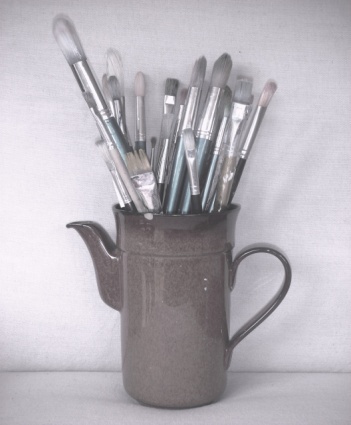 www.samfennerart.co.ukGDPR Data Protection Policy V1.2 Page 1 of 6GDPR Data Protection PolicyKey detailsPolicy prepared by: Sam FennerApproved by business owners on: 4th June 2018Policy became operational on: 4th June 2018Next Review date: 3rd June 2019InductionSam Fenner Art needs to gather and use certain information about individuals.These can include customers, suppliers, business contacts, employees and other people the organisation has a relationship with or may need to contact.This policy describes how this personal data must be collected, handled and stored to meet the company’s data protection standards, and to comply with the law.Why this policy existsThis data protection policy ensures Sam Fenner Art:Complies with data protection law and follow good practiceProtects the rights of employees, customers and partnersIs open about how it stores and processes individuals’ dataProtects itself from the risks of a data breach.Data protection lawThe General Data Protection Regulation (GDPR) May 2018 describes how organisations, including Sam Fenner Art, must collect, handle and store personal information.These regulations apply regardless of whether data is stored electronically, on paper or on other materials.To comply with the law, personal information must be collected and used fairly, stored safely and not disclosed unlawfully.The GDPR is underpinned by eight important principles.These say that personal data must:1. Be processed fairly and lawfully2. Be obtained only for specific, lawful purposesSam Fenner Artwww.samfennerart.co.ukGDPR Data Protection Policy V1.2 Page 2 of 63. Be adequate, relevant and not excessive4. Be accurate and kept up to date5. Not be held for any longer than necessary6. Processed in accordance with the rights of data subjects7. Be protected in appropriate ways8. Not be transferred outside the European Economic Area (EEA), unless that country or territory also ensures an adequate level of protection People, risks and responsibilitiesPolicy scopeThis policy applies to:The office/workplace of Sam Fenner ArtAll/any employees and volunteers of Sam Fenner ArtAll/any contractors, suppliers and other people working on directly behalf of Sam Fenner Art.It applies to all data that the company holds relating to identifiable individuals, even if that information technically falls outside of GDPR.This can include:Names of individualsPostal addressesEmail addressesTelephone numbersAny other information relating to individuals.Data protection risksThis policy helps to protect Sam Fenner Art from some very real data security risks, including:Breaches of confidentiality. For instance, information being given out inappropriatelyFailing to offer choice. For instance, all individuals should be free to choose how the company uses data relating to themReputational damage. For instance, the company could suffer if hackers successfully gained access to sensitive data.ResponsibilitiesEveryone who works for or with Sam Fenner Art has some responsibility for ensuring data is collected, stored and handled appropriately.Sam Fenner Artwww.samfennerart.co.ukGDPR Data Protection Policy V1.2 Page 3 of 6Each person that handles personal data must ensure that it is handled and processed in line with this policy and data protection principles.These people have key areas of responsibility:The Company Owners are ultimately responsible for ensuring that Sam Fenner Art meets its legal obligations.The Data Protection Officer – Sam Fenner is responsible for:Keeping the company owners updated about data protection responsibilities, risks and issuesReviewing all data protection procedures and related policies, in line with an agreed scheduleArranging data protection training and advice for the people covered by this policyHandling data protection questions from employees and anyone else covered by this policy.Dealing with requests from individuals to see the data Sam Fenner Art holds about them (also called ‘subject access requests’)Checking and approving any contracts or agreements with third parties that may handle the company’s sensitive data.The IT Authority – Sam Fenner, is responsible for:Ensuring all systems, services and equipment used for storing data meet acceptable and proportionate security standardsPerforming regular checks and scans to ensure security hardware and software is functioning properlyEvaluating any third party services the company is considering using to store or process data. For instance, cloud computing services.The Marketing Authority – Sam Fenner, is responsible for:Approving any data protection statements attached to communications such as emails and lettersAddressing any data protection queries from journalists or media outlets such as newspapersWhere necessary, working with other employees to ensure marketing initiatives abide by data protection principles.General Employee GuidelinesThe only people able to access data covered by this policy should be those who need it for their workData should not be shared informally. When access to confidential information is required, employees can request it from their managersSam Fenner Art will provide training to all employees to help them understand their responsibilities when handling dataEmployees should keep all data secure, by taking sensible precautions and following the guidelines belowIn particular, strong passwords must be used and should never be sharedPersonal data should not be disclosed to unauthorised people, either within the company or externallyData should be regularly reviewed and updated if it is found to be out of date. If no longer required, it should be deleted and disposed ofEmployees should request help from their manager or the data protection officer if they are unsure about any aspect of data protection.Sam Fenner Artwww.samfennerart.co.ukGDPR Data Protection Policy V1.2 Page 4 of 6Data storageThese regulations describe how and where data should be safely stored. Questions about storing data safely can be directed to the IT Authority or Data Protection Officer (in this case is the same individual).When data is stored on paper, it should be kept in a secure place where unauthorised people cannot see it.These guidelines also apply to data that is normally stored electronically but has been printed out in hard copy:When not required, the paper or files should be kept in lockable filing cabinetEmployees should make sure paper and printouts are not left where unauthorised people could see them, such as, on a printerData printouts should disposed of securely when no longer required.When data is stored electronically, it must be protected from unauthorised access, accidental deletion and malicious hacking attempts:Data should be protected by strong passwords that are changed regularly and never shared between employeesIf data is stored on removable media (such as, a CD/DVD or memory drive), these should be kept locked away securely when not in useData should only be stored on designated drives and servers, and should only be uploaded to the company approved cloud computing servicesData should be backed up regularly. Those backups should be tested frequently, in line with the company’s standard backup procedures (if available)Data should never be saved directly to laptops or other mobile devices, such as, tablets or smart phonesAll servers and computers containing data should be protected by approved security software and a firewall.Data usePersonal data is of no value to Sam Fenner Art unless the business can make use of it. However, when personal data is accessed and used it is at this point where the greatest risk of loss, corruption or theft may occur:When working with personal data, employees should ensure the screens of their computers are always locked when left unattendedPersonal data should not be shared informally. In particular, it should never be sent by email, as this form of communication is not secureData must be encrypted before being transferred electronically. The IT Authority can explain how to send data to authorised external contactsPersonal data should never be transferred outside of the European Economic AreaEmployees should not save copies of personal data to their own computers. Always access and update the central copy of any data.Data accuracyThe law requires Sam Fenner Art to take reasonable steps to ensure data is kept accurate and up to date.It is essential that personal data is accurate.Sam Fenner Artwww.samfennerart.co.ukGDPR Data Protection Policy V1.2 Page 5 of 6It is the responsibility of all employees who work with data to take reasonable steps to ensure it is kept as accurate and up to date as possible.Data will be held in as few places as necessary. Employees should not create any unnecessary additional data setsEmployees should take every opportunity to ensure data is updated. For instance, by confirming a customer’s details when they callSam Fenner Art will make it easy for data subjects to update the information Sam Fenner Art holds about them. Such as, via the company websiteData should be updated as inaccuracies are discovered. Such as, if a customer can no longer be reached on their stored telephone number, it should be removed from the databaseIt is the Marketing Authority’s responsibility to ensure marketing databases are checked against industry suppression files annually.Subject access requestsAll individuals who are the subject of personal data held by Sam Fenner Art are entitled to:Ask what information the company holds about them and whyAsk how to gain access to itBe informed how to keep it up to dateBe informed how the company is meeting its data protection obligations.If an individual contacts the company requesting this information, this is called a subject access request.Subject access requests from individuals should be made by email, addressed to the Data Protection Officer (DPO) – Sam Fenner. The DPO can supply a standard request form, although individuals do not have to use this.Individuals will be charged £15.00 per subject access request. The DPO will aim to provide the relevant data within 14 days of the request and payment.The DPO will always verify the identity of anyone making a subject access request before handing over any information.Disclosing data for other reasonsIn certain circumstances, GDPR allows personal data to be disclosed to law enforcement agencies without the consent of the data subject.Under these circumstances, Sam Fenner Art will disclose requested data.However, the DPO will ensure the request is legitimate, seeking assistance from the Owners and from legal advisers where necessary.Providing informationSam Fenner Art aims to ensure that individuals are aware that their data is being processed, and that they understand:How the data is being usedSam Fenner Artwww.samfennerart.co.ukGDPR Data Protection Policy V1.2 Page 6 of 6How to exercise their rightsTo these ends, the company has a privacy statement, setting out how data relating to individuals is used by the companyThis is available on request. A version of this statement is also available on the company website.